MODELO CONTRATO DE SERVICIOS DE CONSULTORÍADe una parte, Nombre de   debidamente representado por [indicar nombre y generales de quien actúa en representación de ],  quien para los fines del presente Contrato, se denominará “LA ENTIDAD CONTRATANTE”.De la otra parte [indicar nombre de el(la) Consultor(a)], [indicar nacionalidad], mayor de edad, [indicar estado civil], [indicar profesión de el(la) consultor(a)],  portador(a) de  de Identidad y Electoral o Pasaporte [indicar número de cédula, o pasaporte cuando aplique], domiciliado/a y residente en [indicar dirección], quien en lo que sigue y para los fines del presente Contrato, se denominará “EL(LA) CONSULTOR(A)”. Para referirse a ambos se les denominará LAS PARTES.POR CUANTO:  No. 340-06, de fecha dieciocho (18) de agosto del dos mil seis (2006), sobre Compras y Contrataciones Públicas de Bienes, Servicios, Obras y Concesiones, y su posterior modificación contenida en  No. 449-06, de fecha seis (06) de diciembre del dos mil seis (2006), establece entre los Procedimientos de Selección (Indicar procedimiento correspondiente)POR CUANTO: (Definir el Procedimiento correspondiente)POR CUANTO: El Artículo 28 de  340-06 sobre Compras y Contrataciones de Bienes, Servicios, Obras y Concesiones establece: “El contrato, para considerarse válido, contendrá cláusulas obligatorias referidas a: antecedentes, objeto, plazo, precio, ajuste de precios, equilibrio económicofinanciero, garantías, modificación, terminación, resolución, arbitraje, nulidad, sanciones y bonificaciones, si ello se ha acordado, liquidación, solución de controversias, y las demás que correspondan de acuerdo con la naturaleza de la contratación y con las condiciones que establezca el reglamento de la presente ley”.POR CUANTO: En fecha [escribir en letras y números] del mes de [--------------] del año [escribir en letras y números], LA ENTIDAD CONTRATANTE convocó a (indicar procedimiento correspondiente) para  [indicar objeto de la contratación].POR CUANTO: En fecha [escribir en letras y números] del mes de [--------------] del año [escribir en letras y números] se procedió a la entrega de los Pliegos de Condiciones Específicas para [indicar objeto de la contratación], los cuales forman parte integral del presente Contrato.POR CUANTO: En fecha [escribir en letras y números] del mes de [--------------] del año [escribir en letras y números], se procedió a la recepción de los Sobres “A” contentivos de las Ofertas Técnicas del referido concurso, en presencia del notario público actuante, instrumentando para tales fines el Acta Auténtica No.   [--------------] de esa misma fecha.POR CUANTO: En fecha [escribir en letras y números] del mes de [--------------] del año [escribir en letras y números] se procedió a la recepción y lectura de los Sobres “B” contentivos de las Ofertas Económicas del referido concurso, en presencia del notario público actuante, instrumentando para tales fines el Acta Autentica No. [---------] de esa misma fecha.POR CUANTO: Que después de un minucioso estudio de todas las ofertas presentadas,  LA ENTIDAD CONTRATANTE, el día [escribir en letras y números] del mes de [--------------] del año [escribir en letras y números], le adjudicó a EL(LA) CONSULTOR(A) el Contrato de Suministro de servicios de Consultoría para [indicar objeto de la contratación], tal como lo establece la referida Acta Número [----------].POR CUANTO: En fecha [escribir en letras y números] del mes de [--------------] del año [escribir en letras y números], EL(LA) CONSULTOR(A) constituyó una garantía contractual, en cumplimiento de lo establecido en el Artículo 112 del Reglamento de Aplicación aprobado mediante Decreto No. 543-12, por un importe equivalente al cuatro por ciento (4%) del monto adjudicado.POR LO TANTO: y en el entendido de que el anterior preámbulo forma parte integral del presente Contrato; LAS PARTES han convenido lo siguiente:
ARTÍCULO 1.- DEFINICIONES:Siempre que en el presente Contrato se empleen los siguientes términos, se entenderá que significan lo que se expresa a continuación:El Contrato: El acuerdo firmado y celebrado entre LAS PARTES, para la ejecución del servicio, incluidos todos los anexos del mismo, así como todos los documentos incorporados mediante referencia en los mismos.El(La) Consultor(a): Nombre de la persona natural o jurídica, consorcio, que ejecutará el objeto del Contrato.El Gobierno: El gobierno de Entidad Contratante Entidad que realiza la contratación.Monto del Contrato: El importe señalado en el Contrato.ARTÍCULO 2.- DOCUMENTOS CONSTITUYENTES DEL CONTRATO.Los siguientes documentos forman parte integral e insustituible del presente Contrato, y EL(LA) CONSULTOR(A) reconoce cada uno de estos como parte intrínseca del mismo:El Contrato propiamente dicho. Pliegos de Condiciones.Organización y Metodología.Presentación y Personal.Desglose presupuestario.Currículum vitae.ARTÍCULO 3.- OBJETO DEL CONTRATO. (Indicar Objeto del Contrato)PÁRRAFO I. Los Servicios de consultoría que integran el objeto del presente contrato, deberán reunir los requisitos de calidad y presentación establecidos en el Pliego de Condiciones Específicas.PÁRRAFO II: EL(LA) CONSULTOR(A) se obliga frente a LA ENTIDAD CONTRATANTE,  a prestar sus servicios de manera personal, y conforme  se indicará más adelante.  Artículo 4.- monto  del Contrato.LAS PARTES convienen que el monto a pagar por el suministro de los Servicios de Consultoría objeto de este Contrato, asciende a la suma de [escribir en letras y números]PÁRRAFO I: La remuneración percibida por EL(LA) CONSULTOR(A) al amparo del presente artículo, constituye la única remuneración en relación al alcance de este contrato o a los servicios de EL(LA) CONSULTOR(A), el(la) cual no podrá exigir ningún pago adicional por ningún concepto en relación con las actividades amparadas por este contrato o en cumplimiento de sus obligaciones.ARTÍCULO 5.- FORMA DE PAGO.Los pagos serán realizados en Pesos Oro Dominicanos recibidos a satisfacción los suministros objeto del presente contrato. Los pagos se realizarán con posterioridad a las entregas, parciales y periódicas, verificadas y aprobadas, de los productos adquiridos, según se indica: [Indicar forma de pago]ARTÍCULO 6.- IMPUESTOS.EL(LA) CONSULTOR(A) no estará exento de ningún pago de impuestos en virtud del presente Contrato.ARTÍCULO 7.- NORMAS DE CUMPLIMIENTO. EL(LA) CONSULTOR(A)  realizará los servicios y cumplirá  sus obligaciones establecidas bajo este contrato con diligencia, eficiencia y economía, conforme a las normas y prácticas generalmente aceptadas para este género de trabajo.  Así  mismo, empleará métodos ortodoxos de administración y técnicas y utilizará la tecnología avanzada más adecuada durante el desempeño de sus funciones. EL(LA) CONSULTOR(A) actuará en todo momento como asesor fiel con relación a cualquier asunto relacionado con sus servicios o con este contrato y apoyará y resguardará los intereses de LA ENTIDAD CONTRATANTE cuando esté tratando con otros contratistas o terceras personas.ARTÍCULO 8.- DESCRIPCIÓN DE SERVICIOS. LAS PARTES convienen en que EL(LA) CONSULTOR(A) desempeñará las siguientes funciones:(Indicar brevemente las funciones que desempeñará El(La) Consultor(a)) ARTÍCULO 9.- PROHIBICIÓN DE ACTIVIDADES CONFLICTIVAS. EL(LA) CONSULTOR(A) no  tendrán derecho a comprometerse directa o indirectamente, en cualquier negocio o actividad profesional que pueda producir un conflicto de intereses con las responsabilidades puestas a su cargo en virtud de este contrato.ARTÍCULO 10.- INFORMACIÓN. LA ENTIDAD CONTRATANTE proporcionará a EL(LA) CONSULTOR(A)  toda la información que fuere necesaria para la realización y/o ejecución de sus  funciones. ARTÍCULO 11.- COMPROMISO DE CONFIDENCIALIDAD.  EL(LA) CONSULTOR(A), no  podrá divulgar,  ninguna información considerada CONFIDENCIAL relacionada con las operaciones de LA ENTIDAD CONTRATANTE, sin su consentimiento previo.ARTÍCULO 12.- LA ENTRADA EN VIGENCIA. EL(LA) CONSULTOR(A) iniciará la ejecución de  los trabajos objeto del presente contrato  a partir de la fecha de la suscripción del mismo.ARTÍCULO 13.- TIEMPO DE EJECUCIÓN.El presente Contrato tendrá una duración de [indicar en letras y número el tiempo conforme al cronograma de ejecución], contados a partir de la firma del presente contrato.ARTÍCULO  14.-  FUERZA MAYOR Y CASO FORTUITO.Ni LA ENTIDAD CONTRATANTE ni EL(LA) CONSULTOR(A) serán responsables de cualquier incumplimiento de El Contrato si su ejecución ha sido demorada, impedida, obstaculizada o frustrada por causas de Fuerza Mayor o Caso Fortuito.Para los efectos del presente contrato, Causa Mayor significa cualquier evento o situación que escape al control de una parte, imprevisible e inevitable,  y sin que esté envuelta su negligencia o falta, como son, a manera enunciativa pero no limitativa, actos de autoridades gubernamentales o militares, regulaciones o requerimientos gubernamentales, epidemias, guerras, actos de terroristas, huelgas, fuegos,  explosiones, temblores de tierra, accidentes, catástrofes, inundaciones y otras perturbaciones ambientales mayores, condiciones severas e inusuales del tiempo. Caso Fortuito significa acontecimiento que no ha podido preverse, o que previsto no ha podido evitarse, por ser extraño a  la voluntad de  las personas.Las causas de Fuerza Mayor o Caso Fortuito especificadas anteriormente no incluyen:Cualquier evento causado por negligencia o acción intencional de una parte.Cualquier evento que una de las partes pudo haber tomado en cuenta al momento de la firma o de la ejecución de este Contrato para evitar incumplimiento de sus obligaciones.Insuficiencia de recursos o fallas en el cumplimiento de cualquier pago bajo este Contrato.La falla de una parte involucrada en el presente Contrato, que le impida cumplir cualquiera de sus obligaciones, no será considerada como incumplimiento, siempre y cuando éste surja de un evento de Fuerza Mayor o Caso Fortuito y la parte afectada haya tomado todas las precauciones razonables, con el debido esmero y cuidado, siempre con el objetivo de cumplir con los términos y condiciones establecidos en este Contrato.Si por una causa de Fuerza Mayor o Caso Fortuito, EL(LA) CONSULTOR(A) no cumple con el cronograma de entrega, LA ENTIDAD CONTRATANTE extenderá el Contrato por un tiempo igual al período en el cual EL(LA) CONSULTOR(A) no pudo cumplir, debido únicamente a esta causa.Si EL(LA) CONSULTOR(A) dejara de presentar tal reclamación o de dar el aviso requerido dentro del período especificado, se considerará como que ha renunciado a su derecho en relación a la ocurrencia de  o Caso Fortuito.Artículo 15.- MEDIDAS A TOMAR.LAS PARTES acuerdan que:La parte afectada por un evento de Fuerza Mayor o Caso Fortuito deberá tomar las medidas razonables para suprimir la inhabilidad de la otra Parte en cumplir con sus obligaciones.La parte afectada por un evento de Fuerza Mayor o Caso Fortuito deberá notificar, en un plazo no mayor de veinticuatro (24) horas y  por escrito a la otra parte la ocurrencia del evento, indicando su naturaleza y causa. De igual manera deberá notificar por escrito a la otra parte la restauración de las condiciones normales tan pronto se resuelva la situación de Fuerza Mayor o Caso Fortuito. Las partes adoptarán todas las medidas posibles para reducir las consecuencias adversas de un evento de Fuerza Mayor o Caso Fortuito.Artículo 16.- obligaciones deL PROVEEDOR.EL(LA) CONSULTOR(A) ejecutará el presente Contrato conforme se describen en el Pliego de Condiciones Específicas.ARTÍCULO 17.- GARANTÍA DE  FIEL CUMPLIMIENTO DE CONTRATO.Para garantizar el fiel cumplimiento del presente Contrato EL(LA) CONSULTOR(A) hace formal entrega de una garantía bancaria o una póliza de seguros a favor de LA ENTIDAD CONTRATANTE en cumplimiento a lo establecido en el artículo 112 del Reglamento de aplicación de la ley de Compras y Contrataciones de Bienes, Servicios, Obras y Concesiones aprobado mediante Decreto No. 543-12, por un valor equivalente al cuatro por Ciento (4%) del monto del Contrato.PARRAFO I. Dicha garantía responderá de los daños y perjuicios que le produzcan a LA ENTIDAD CONTRATANTE en caso de incumplimiento, que determinará en todo caso la realización de la garantía, independientemente del resto de acciones que legalmente procedan.Artículo 18.- EQUILIBRIO ECONÓMICO.Si en fecha posterior a la entrada en vigencia del presente Contrato se producen cambios en las leyes nacionales, relativos y/o relacionados con la moneda nacional, que impliquen variaciones  en los costos o en los gastos a incurrir por EL(LA) CONSULTOR(A) para el suministro de los bienes y/o servicios conexos, los pagos a EL(LA) CONSULTOR(A) en virtud de este contrato variaran en la proporción correspondiente a estos cambios.ARTÍCULO 19.- RESCISIÓN DEL CONTRATO.  LA ENTIDAD CONTRATANTE podrá rescindir el presente Contrato unilateralmente y ejecutar  de Fiel Cumplimiento de Contrato en el caso de falta grave de EL(LA) CONSULTOR(A), y siempre que la misma no  sea originada por acontecimientos de Fuerza Mayor o Caso Fortuito.Artículo 20.- NULIDADES DEL CONTRATO.La violación del régimen de prohibiciones establecido en el Artículo14 de la Ley No. 340-06  originará la nulidad absoluta del Contrato, sin perjuicio de otra acción que decida interponer LA ENTIDAD CONTRATANTE. La división del presente Contrato, con el fin de evadir  las obligaciones de la Ley No. 340-06 y su reglamento de aplicación No. 543-12 y de las normas complementarias que se dicten en el marco del mismo, será causa de nulidad del mismo.ARTÍCULO 21.- MODIFICACIONES AL CONTRATO.Cualquier modificación a los términos y condiciones del presente contrato deberá hacerse por acuerdo escrito mediante enmiendas numeradas cronológicamente y la fecha de vigencia de cada una,  se contará a partir de la fecha de aprobación realizada por la ENTIDAD CONTRATANTE.ARTÍCULO 22.- CESIÓN DE CONTRATO. La capacidad técnica de EL(LA) CONSULTOR(A) es el objetivo esencial de la utilización de sus servicios en este contrato. Por tanto, este contrato no podrá ser cedido ni en todo, ni en parte, sin la autorización previa por escrito de LA ENTIDAD CONTRATANTE.ARTÍCULO 23.- ARREGLO DE CONFLICTOS.LAS PARTES  se comprometen a realizar sus mejores esfuerzos para resolver en forma amigable los conflictos o desacuerdos que pudieran surgir con relación al desarrollo del presente Contrato y su interpretación.Artículo 24.-  DERECHO DE ARBITRAJE.Cualquier controversia que surja en relación con la interpretación de este Contrato o en relación con los derechos u obligaciones de cualquiera de LAS PARTES, será sometida a Arbitraje, de acuerdo al reglamento de  de Arbitraje de  de Comercio y Producción del Distrito Nacional, con sujeción a las reglas que se especifican a continuación.ARTÍCULO 25.-  INTERPRETACIÓN DEL CONTRATO.El significado e interpretación de los términos y condiciones del presente Contrato se hará al amparo de las leyes de ARTÍCULO 26.-  IDIOMA OFICIAL.El presente Contrato ha sido redactado en español, que será el idioma de control para todos los asuntos relacionados con el significado e interpretación de los términos y condiciones de este documento.ARTÍCULO 27.- TÍTULOS. Los títulos no limitarán, alterarán o modificarán el significado de este contrato.Artículo 28.-  LEGISLACIÓN  APLICABLE. LAS PARTES acuerdan que la ejecución del presente contrato se hará de conformidad con las leyes vigentes en ARTÍCULO 29.- ELECCIÓN DE DOMICILIO. Para los fines de ejecución del presente contrato, LAS PARTES eligen domicilio en sus respectivas direcciones más arriba consignadas.ARTÍCULO 30.- DERECHO SUPLETORIO.- Para lo no previsto en el presente contrato LAS PARTES se remiten al derecho común.ARTÍCULO 31.- ACUERDO INTEGRO. El presente contrato contiene todas las estipulaciones y acuerdos convenidos entre LAS PARTES, en caso de ambigüedad, duda o desacuerdo sobre  la  interpretación del  mismo, prevalecerá  la  redacción  del  contrato. Así  mismo  se   establece que  si  alguna   de  las disposiciones del contrato se declarara inválida, las demás no serán   afectadas   y   permanecerán  plenamente   vigentes   y   aplicables.   HECHO Y FIRMADO en Tres (3) originales de un mismo tenor, uno para cada una  de LAS PARTES, y el otro para los fines correspondientes,  en la Ciudad de Santo Domingo, Distrito Nacional, Capital de la República Dominicana, a los [escribir en letras y números] días del mes de [-----] del año [escribir en letras y números].POR  Nombre de la Entidad                              	   	POR EL(LA) CONSULTOR(A)___________________________		   		___ __________________________Legalizar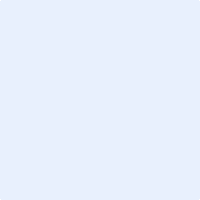 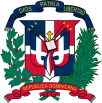 nombre del oferente:        ………………nombre y apellido…………………………………… en calidad de ……………………………………………….., debidamente autorizado para actuar en nombre y representación de (poner aquí nombre del Oferente y sello de la compañía, si procede)Firma ___________________________________……../……../……….… fechaSeñoresIndicar Nombre de Nosotros, los suscritos, declaramos que:Hemos examinado y no tenemos reservas a los Pliegos de Condiciones para la Licitación de referencia, incluyendo las siguientes adendas realizadas a los mismos: ___________________________________________________________________________________________________________________________________________________________________________________________________________________________ De conformidad con los Pliegos de Condiciones y según el plan de entrega especificado en el Programa de Suministros/ Cronograma de Ejecución, nos comprometemos a suministrar los siguientes bienes y servicios conexos, o ejecutar los siguientes servicios u Obras:____________________________________________________________________________________________________________________________________________________________________________________________________________________________________________________________________________________________________Nuestra oferta se mantendrá vigente por un período de (………….) días, contado a partir de la fecha límite fijada para la presentación de ofertas, de conformidad con los Pliegos de Condiciones de  oferta nos obliga y podrá ser aceptada en cualquier momento hasta antes del término de dicho período. Si nuestra oferta es aceptada, nos comprometemos a obtener una garantía de fiel  cumplimiento del Contrato, de conformidad con los Pliegos de Condiciones de la Licitación, por el importe del CUATRO POR CIENTO (4%) del monto total  de la adjudicación, para asegurar el fiel cumplimiento del Contrato.Para esta licitación no somos partícipes en calidad de Oferentes en más de una Oferta, excepto en el caso de ofertas alternativas, de conformidad con los Pliegos de Condiciones de  Nuestra firma, sus afiliadas o subsidiarias, incluyendo cualquier subcontratista o proveedor de cualquier parte del Contrato, no han sido declarados inelegibles por el Comprador para presentar ofertas. Entendemos que esta Oferta, junto con su aceptación por escrito que se encuentra incluida en la notificación de adjudicación, constituirán una obligación contractual, hasta la preparación y ejecución del Contrato formal.Entendemos que el Comprador no está obligado a aceptar  evaluada como la más baja ni ninguna otra de las Ofertas que reciba. (Nombre y apellido) __________________________________________________en calidad de ____________________________________ debidamente autorizado para actuar en nombre y representación de (poner aquí nombre del Oferente)Firma ____________________________________Sello(Persona  o personas autorizadas a firmar en nombre del Oferente)Señores(Indicar Nombre de la Entidad)POR CUANTO (nombre y dirección del contratista) (en lo sucesivo denominado “el Proveedor”) se ha obligado, en virtud del Contrato Nº (Indicar Número) de fecha (indicar fecha de suscripción del contrato) a suministrar a (nombre del comprador y breve descripción del bien) (en lo sucesivo denominado “el Comprador”). POR CUANTO se ha convenido en dicho Contrato que el Proveedor le suministrará una garantía bancaria,  emitida a su favor por un garante de prestigio,  por la suma establecida  en el mismo, con el objeto de garantizar el fiel cumplimiento por parte del Proveedor de todas las obligaciones que le competen en virtud del mencionado Contrato.POR CUANTO los suscritos (nombre y dirección de la Entidad emisora) (en lo sucesivo denominados “el Garante”), hemos convenido en proporcionar al Proveedor una garantía en beneficio del Comprador. DECLARAMOS mediante la presente nuestra calidad de Garantes a nombre del Proveedor y a favor del Comprador, por un monto máximo de (indicar la suma establecida en el Contrato) y nos obligamos a pagar al Comprador, contra su primera solicitud escrita, en que se afirme que el Proveedor no ha cumplido con alguna obligación establecida en el Contrato, sin argumentaciones ni objeciones, cualquier suma o sumas dentro de los límites de (indicar la suma establecida en el Contrato), sin necesidad de que el Comprador pruebe o acredite la causa o razones que sustentan la reclamación de la suma o sumas indicadas. CONVENIMOS además en que ningún cambio o adición, ni ninguna otra modificación de las condiciones del Contrato o de los bienes que han de adquirirse en virtud del mismo, o de cualquiera de los documentos contractuales, que pudieran acordar el Comprador y el Contratista nos liberará de ninguna obligación que nos incumba en virtud de la presente garantía, y por la presente renunciamos a la notificación de toda modificación, adición o cambio.Esta garantía es válida hasta el día (indicar el día en letra y números) del (indicar el mes) del (indicar año en letra y números).1. Firmas Autorizadas.2. Sello de  Emisora.[El Oferente deberá completar este formulario de acuerdo con las instrucciones siguientes. No se aceptará ninguna alteración a este formulario ni se aceptarán sustitutos.]Fecha: _______________________________A – Organización del Consultor[Proporcione aquí una descripción breve de dos páginas de los antecedentes y organización de su firma/ entidad y de cada uno de los asociados con este trabajo.]B – Experiencia del Consultor[En el siguiente formato, proporcione información sobre cada uno de los trabajos para los cuales su firma y cada uno de los miembros del Consorcio con este trabajo fueron contratados legalmente, como individuos o como persona jurídica, o como una de las principales firmas integrantes de un Consorcio, para prestar servicios de consultoría similares a los solicitados bajo este trabajo.]Nombre de la firma: ____________________________________________________________________________________________________________________________________________[El enfoque técnico, la metodología y el plan de trabajo son componentes claves de la propuesta técnica. Se le sugiere que presente su propuesta técnica dividida en las tres partes siguientes:Enfoque técnico y metodologíaPlan de trabajo, yOrganización y dotación de personal.a) Enfoque técnico y metodología. En este capítulo el Consultor deberá explicar su comprensión de los objetivos del trabajo, enfoque de los servicios, metodología para llevar a cabo las actividades y obtener el producto esperado, y el grado de detalle de dicho producto. Usted deberá destacar los problemas que se están tratando y su importancia, y explicar el enfoque técnico que usted adoptaría para tratarlos. El Consultor deberá explicar la metodología que propone adoptar y resaltar la compatibilidad de esa metodología con el enfoque propuesto.b) Plan de Trabajo. En este capítulo deberá proponer las actividades principales del trabajo, su contenido y duración, fases y relaciones entre sí, etapas (incluyendo las aprobaciones provisionales del Contratante), y las fechas de entrega de los informes. El plan de trabajo propuesto deberá ser consistente con el enfoque técnico y la metodología, demostrando una compresión de los Términos de Referencia y habilidad para traducirlos en un plan de trabajo factible. Aquí se deberá incluir una lista de los documentos finales, incluyendo informes, planos y tablas que deberán ser presentadas como producto final. El plan de trabajo deberá ser consistente con el Programa de Trabajo en el Formulario TEC-7.c) Organización y Dotación de Personal. En este capítulo deberá proponer la estructura y composición de su equipo. Deberá detallar las disciplinas principales del trabajo, el especialista clave responsable, y el personal técnico y de apoyo designado.]1.  Cargo propuesto [solamente un candidato deberá ser nominado para cada posición]: _________________________________________________________________________2.  Nombre de la firma: [inserte el nombre de la firma que propone  al candidato]:_________________________________________________________________________3. Nombre del individuo: [inserte el nombre completo]: _________________________________________________________________________4. Fecha de nacimiento: ____________________   Nacionalidad: _________________5.  Educación: [Indicar los nombres de las universidades y otros estudios especializados del individuo, dando los nombres de las instituciones, grados obtenidos y las fechas en que los obtuvo.]  6.  Asociaciones profesionales a las que pertenece: __________________________________________________________________________________________________________________________________________________7. Otras especialidades [Indicar otros estudios significativos después de haber obtenido los grados indicados en el 5 – Dónde obtuvo la educación]: _________________________________________________________________________
8. Países donde tiene experiencia de trabajo: [Enumere los países donde el individuo ha trabajado en los últimos diez años]: __________________________________________________________________________________________________________________________________________________9. Idiomas  [Para cada idioma indique el grado de competencia: bueno, regular, pobre,  en hablarlo, leerlo y escribirlo]: ________________________________________________________________________________________________________________________________________________10. Historia Laboral [Empezando con el cargo actual, enumere en orden inverso cada cargo que ha desempeñado desde que se graduó el candidato, indicando para cada empleo (véase el formulario siguiente): fechas de empleo, nombre de la organización, cargos desempeñados]:Desde [Año]: __________ Hasta [Año] _________ Empresa: ________________________Cargos desempeñados: ______________________________________________________13. Certificación:Yo, el abajo firmante, certifico que, según mi mejor conocimiento y mi entender, este currículo describe correctamente mi persona, mis calificaciones y mi experiencia. Entiendo que cualquier declaración voluntariamente falsa aquí incluida puede conducir a mi descalificación o la cancelación de mi trabajo, si fuera contratado. ________________________________________________ Fecha: ___________________[Firma del individuo o del representante autorizado del individuo]	 	 Día / Mes / AñoNombre completo del representante autorizado: ______________________________Currículum Vitae(Máximo 3 páginas + 3 páginas de anexos)Función Prevista en el ContratoApellidos:Nombre:Fecha y Lugar de Nacimiento:Nacionalidad:Estado Civil:Formación:Dirección, teléfono, fax, correo electrónico: Conocimientos lingüísticos:(De  5, siendo 5 el nivel más alto)Afiliación a organismos profesionales:Función actual:Otras competencias. (informática, etc):Años de experiencia profesional:Cualificaciones Principales:Experiencia específica en países no industrializados:Experiencia Profesional:Varios.Publicaciones y Seminarios:Referencias:Firma:Sello(Persona  o personas autorizadas a firmar en nombre del organismo contratante)Fecha: ________________________________Nombre del Oferente: ……….………………………………………………………………………………………………………………………Relación de contratos de naturales y magnitud similares realizados durante los últimos [Incluir en números] años.Se adjuntan las referencias y los certificados disponibles expedidos por los Órganos de Contratación correspondientes en………..… folios adjuntos.FirmaSello(Persona  o personas autorizadas a firmar en nombre del Oferente)Señores:(Indicar Nombre de la Entidad)Referencia: (Indicar número o identificación del Procedimiento de Contratación)Los suscribientes, [………………….……] actuando en nombre y representación de [……………..…………], de conformidad con lo previsto en el  Pliego de Condiciones Especificas de la Licitación con No. de Referencia […………………..……], notificamos a ustedes que designamos a las siguientes personas como nuestros Agentes Autorizados:(Firma y Sello)………………………………………………………….………..……(Nombre y Apellido)(Cargo)Señores(Indicar Nombre de la Entidad)Referencia: (Indicar número o identificación del Procedimiento de Contratación)Quien suscribe, [……………………………] de conformidad con lo previsto en el  Pliego de Condiciones Especificas de la Licitación con No. de Referencia […………………..……], notifico que acepto actuar como Agente Autorizado del Proponente/Oferente […………………….…………].En consecuencia,  me comprometo a cumplir las siguientes funciones:Efectuar Consultas en relación con el proceso de Licitación de ReferenciaRecibir en nombre del Proponente/Oferente y con efecto obligatorio para éste, todas las Circulares y/o Enmiendas que emita la Entidad Contratante.A los fines de dar cumplimiento a mis mandatos, hago formal elección de domicilio en:Dirección: _______________________________________________________________Teléfonos: _______________________________________________________________E-mail: ____________________________________________________________________________________________________		_________________________________(Nombre y Firma del Agente Autorizado)				(Fecha)Item No.Descripción del Bien, Servicio u ObraUnidad demedidaCantidadPrecio UnitarioITBISPrecio Unitario FinalVALOR  TOTAL DE LA OFERTA: ………………………………………..……… RD$Valor total de la oferta en letras:……………………………………………………………………………………………………………………………………VALOR  TOTAL DE LA OFERTA: ………………………………………..……… RD$Valor total de la oferta en letras:……………………………………………………………………………………………………………………………………VALOR  TOTAL DE LA OFERTA: ………………………………………..……… RD$Valor total de la oferta en letras:……………………………………………………………………………………………………………………………………VALOR  TOTAL DE LA OFERTA: ………………………………………..……… RD$Valor total de la oferta en letras:……………………………………………………………………………………………………………………………………VALOR  TOTAL DE LA OFERTA: ………………………………………..……… RD$Valor total de la oferta en letras:……………………………………………………………………………………………………………………………………VALOR  TOTAL DE LA OFERTA: ………………………………………..……… RD$Valor total de la oferta en letras:……………………………………………………………………………………………………………………………………VALOR  TOTAL DE LA OFERTA: ………………………………………..……… RD$Valor total de la oferta en letras:……………………………………………………………………………………………………………………………………1.  Nombre/ Razón Social del Oferente:  [indicar el nombre jurídico del Oferente]2.  Si se trata de una asociación temporal o Consorcio, nombre jurídico de cada miembro: [indicar el nombre jurídico de cada miembro del Consorcio]3.  RNC/ Cédula/ Pasaporte del Oferente: 4.  RPE del Oferente: [indicar el número del Registro de Proveedores del Estado]5.  Domicilio legal del Oferente: 6.  	Información del Representante autorizado del Oferente:	Nombre: [indicar el nombre del representante autorizado]	Dirección: [indicar la dirección del representante autorizado]Números de teléfono y fax: [indicar los números de teléfono y fax del representante autorizado]Dirección de correo electrónico: [indicar la dirección de correo electrónico del representante autorizado]Nombre del trabajo:Valor aproximado del contrato (_______):País:Lugar dentro del país:Duración del trabajo (meses):Nombre del Contratante:Número total de persona-meses para realizar el trabajo:Dirección:Valor aproximado de los servicios prestados por su firma bajo el contrato (___________________________) Fecha de iniciación (mes / año):Fecha de terminación (mes / año):Número de persona-meses profesional proporcionado por consultores asociados:Nombre de los consultores asociados, si los hubo:Nombre de funcionarios de nivel superior de su empresa involucrado y funciones desempeñadas (indique los perfiles más significativos tales como Director/ Coordinador de Proyecto, Jefe del equipo): Descripción narrativa del trabajo:Descripción narrativa del trabajo:Descripción de los servicios efectivamente provistos por el personal de la firma para el proyecto:Descripción de los servicios efectivamente provistos por el personal de la firma para el proyecto:11. Detalle de las actividades asignadas:[Enumere todas las tareas que desempeñará bajo este trabajo]12. Trabajos que ha realizado que mejor demuestran la capacidad para ejecutar las tareas asignadas:[Entre todos los trabajos que el individuo ha desempeñado, complete la siguiente información para aquellos que mejor demuestran su capacidad para ejecutar las tareas enumeradas bajo el punto 11.]Nombre de la tarea o proyecto: ___________________Año:  ________________________________________Lugar: _______________________________________Contratante: ___________________________________Principales características del proyecto: ____________Actividades desempeñadas:_______________________InstitucionesFechaTitulaciónDe (mes/año)A (mes/año)IdiomaNivelPasivoHabladoEscritoLengua MaternaPaísFecha Título y breve descripción del proyectoDe (mes/año) a (mes/año)Fecha LugarEmpresa/OrganizaciónCargoDescripción del trabajoDe (mes/año) a (mes/año)Título del proyectoValor total del proyecto del que ha sido responsable el contratistaPeriodo del contratoFecha de comienzo% del proyecto completadoÓrgano de contratación y lugarTitular principal (P) o Subcontratista (S)¿Certificación definitiva expedida?     -Sí –Aún No (contratos en curso)-NoA) NacionalesB) InternacionalesAgente Autorizado 1:Dirección:	Teléfonos:	E-mail:Agente Autorizado 2:Dirección:Teléfonos:	E-mail:Agente Autorizado 3:Dirección:Teléfonos: E-mail: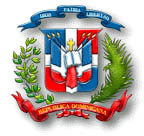 DIRECCION GENERAL DE CONTRATACIONES PUBLICAS –D.G.C.P.-REGISTRO DE PROVEEDORES DEL ESTADODECLARACIÓN JURADA PARA PERSONAS NATURALES- RPE-F004 –Quien suscribe, Señor (a) _____________________________________________________, Dominicano (a),  Mayor de Edad,  Estado Civil______________, portador (a) de  de Identidad y Electoral No.___________________, domiciliado (a) y residente en __________________________________________________________________________, declaro BAJO  FE DEL JURAMENTO,  lo siguiente:Que no nos encontramos en ninguna de las situaciones de exclusión enumeradas en el Artículo 14 de  340-06 sobre Compras y Contrataciones de Bienes, Servicios, Obras y Concesiones del Estado Dominicano.Que estamos al día en el pago de nuestras obligaciones laborales y fiscales, conforme a nuestra legislación vigente.Que no tenemos juicios pendientes con el Estado Dominicano o sus entidades del Gobierno Central, con las Instituciones Descentralizadas y Autónomas no financieras, ni con las Instituciones Públicas de , ni estamos sometidos a un proceso de quiebra.La presente Declaración ha sido realizada en  de_____________________________________, a los ________________ días del mes de_______________del año_______________.___________________________________________                                                                                                                                            DeclaranteQuien suscribe, Señor (a) _____________________________________________________, Dominicano (a),  Mayor de Edad,  Estado Civil______________, portador (a) de  de Identidad y Electoral No.___________________, domiciliado (a) y residente en __________________________________________________________________________, declaro BAJO  FE DEL JURAMENTO,  lo siguiente:Que no nos encontramos en ninguna de las situaciones de exclusión enumeradas en el Artículo 14 de  340-06 sobre Compras y Contrataciones de Bienes, Servicios, Obras y Concesiones del Estado Dominicano.Que estamos al día en el pago de nuestras obligaciones laborales y fiscales, conforme a nuestra legislación vigente.Que no tenemos juicios pendientes con el Estado Dominicano o sus entidades del Gobierno Central, con las Instituciones Descentralizadas y Autónomas no financieras, ni con las Instituciones Públicas de , ni estamos sometidos a un proceso de quiebra.La presente Declaración ha sido realizada en  de_____________________________________, a los ________________ días del mes de_______________del año_______________.___________________________________________                                                                                                                                            DeclaranteQuien suscribe, Señor (a) _____________________________________________________, Dominicano (a),  Mayor de Edad,  Estado Civil______________, portador (a) de  de Identidad y Electoral No.___________________, domiciliado (a) y residente en __________________________________________________________________________, declaro BAJO  FE DEL JURAMENTO,  lo siguiente:Que no nos encontramos en ninguna de las situaciones de exclusión enumeradas en el Artículo 14 de  340-06 sobre Compras y Contrataciones de Bienes, Servicios, Obras y Concesiones del Estado Dominicano.Que estamos al día en el pago de nuestras obligaciones laborales y fiscales, conforme a nuestra legislación vigente.Que no tenemos juicios pendientes con el Estado Dominicano o sus entidades del Gobierno Central, con las Instituciones Descentralizadas y Autónomas no financieras, ni con las Instituciones Públicas de , ni estamos sometidos a un proceso de quiebra.La presente Declaración ha sido realizada en  de_____________________________________, a los ________________ días del mes de_______________del año_______________.___________________________________________                                                                                                                                            DeclaranteLEGALIZACIÓN NOTARIAL DEL DECLARANTE.LEGALIZACIÓN NOTARIAL DEL DECLARANTE.LEGALIZACIÓN NOTARIAL DEL DECLARANTE.